SCHEDULENOVEMBER 18th – SATURDAY SCHEDULENOVEMBER 18th – SATURDAY SCHEDULEREGISTRATIONEarly Registration: If your team is interested in arranging early registration, please email us at berkeleyspeech@gmail.com to set up a meeting date and time.Standing Registration: We will be accepting registration payment in 88 Dwinelle (on the bottom floor) on Saturday morning between 8am-8:30am, or Saturday evening 5-6pm. Morning registration is preferred.GENERAL INFORMATIONBreakfast: We will be providing breakfast on Saturday in 79 Dwinelle (on the bottom floor). Please email berkeleyspeech@gmail.com any dietary restrictions and/or air-borne/contact allergy concerns. There is an elevator located on the right side of Dwinelle Hall for accessibility purposes, as rounds will be placed on multiple floors. Hired Judges: If you are looking to get hired by the tournament for judging, please email us at berkeleyspeech@gmail.com with details of your forensics experience and judging category preferences. If you have any transportation/housing concerns, please also include those in the email and we’ll do our best to help you.Entry Constraints: Competitors may choose to enter in IE's or in Parli debate. Unfortunately, competitors may not double-enter across divisions.
REGISTRATION & FEES1 judge covers 6 entries in IE’s per pattern, or 2 teams in parli. We want your judges, not your extra fees! Please email us if you are anticipating uncovered entries! Judges are committed to stay at least one round past the elimination of their students. Payment: We accept cash or checks, though cash is preferred.School Fee: $30 Covered Parli Debate Team: $65Additional Fee for Hired Parli Judge: $100Covered Individual Event Slot: $11Covered Duo Interpretation Slot: $16 Uncovered Individual Event Slot: $25Drop Fee: $11. Things happen. We get it. If you email berkeleyspeech@gmail.com by Friday, November 17th at 10am, we’ll drop your student with no drop fee. We will not refund you their entry fees. Any drops that occur after Friday at 10am will incur the $11 drop fee.Missed Ballot Fee: $30Judge No-Shows: $60 per missing judge. If a school emails berkeleyspeech@gmail.com by Thursday, November 16th at 10am of a judge’s inability to show up to the tournament, that school will be charged the regular uncovered slot fee. If we are notified any later, or a judge is completely MIA, that school will incur a $60 fee in addition to the uncovered slot fee.Campus Parking: There are multiple parking lots and garages available on campus within a 5-minute walk of Dwinelle Hall. The closest campus lots are the Lower Sproul Plaza Garage or the Bancroft Parking Structure. We also recommend the next closest off-campus lot, the Telegraph-Channing Garage, located at 2450 Durant Ave, Berkeley, CA 94704.Student run teams are not charged any fees at all to compete at our tournament. We will be using tabroom.com for registration. We will close registration on Wednesday, November 15th at 6pm. Fees will be assessed at that time—any emergency drops or changes after then should be e-mailed to berkeleyspeech@gmail.com ASAP. INDIVIDUAL EVENTSThere will be one complete IE tournament, featuring two preliminary rounds and one elimination round of the 11 AFA speech events. We will offer Open and Novice divisions for each of these events, but may collapse divisions if there are fewer than 7 competitors in either division. If a division contains fewer than 7 entries it will have a Round 3 instead of a final round, with all 3 prelim ballots used to determine placings.We define “novice” as a competitor in their first year of collegiate forensics with limited or no high school experience in IE’s. After advancing to final rounds in an event or like event twice, a competitor is no longer eligible for novice division.Students will be advanced to elims first according to lowest cumulative rankings and then by highest cumulative ratings. We will not break more than half of any given field to elimination rounds. Prelim ballots will allow ranking from 1st to 5th.Placings in elimination rounds will be first determined by majority of 1st place ballots, then by lowest cumulative final round rankings, then by judges’ preference, then by highest cumulative final round ratings, and then, if necessary, by total rankings (prelims + elims) and then total ratings (prelims + elims). Elim ballots will rank all competitors (e.g. a final round of 6 competitors will rank 1st-6th).Competitors who are entered in Individual Events may not enter in a parliamentary debate.Patterns are as follows:Pattern A: Extemporaneous Speaking, After Dinner Speaking, Informative Speaking, Poetry Interpretation, Prose Interpretation Pattern B: Duo Interpretation, Dramatic Interpretation, Impromptu Speaking, Programmed Oral Interpretation, Persuasive Speaking, Communication AnalysisCompetitors will be allowed to triple-enter in each pattern. Competitors should still sign in to their rounds to ensure that judges know they have not dropped, except in extemp rounds. However, we ask judges to wait the full time a round should elapse (e.g. 60 minutes for a 6-person round, 50 minutes for a 5-person round) before turning in their ballots.Students may compete in two Duos with two different partners, though this counts as two entries for all purposes (including fees, judge coverage, and pattern maximums).Competitors are forbidden from using materials that were used in competition prior to September 1st, 2017, unless they were only used at the NCFA Spring Fling tournament of 2017.We will follow AFA guidelines for Extemp questions and Impromptu prompts. Impromptu competitors that have not yet given their speech in a round will be asked to wait outside their competition room before it is their turn to speak—this ensures that the same prompts can be used for all competitors.Speech @ Berkeley students may compete in IE’s and advance to elimination rounds like any other competitor. EXTEMPORANEOUS SPEAKINGExtemp prep will take place in 83 Dwinelle (on the bottom floor).We are allowing internet prep; you can log on with the CalVisitor network. Berkeley classrooms tend to be very short on outlets, so we recommend bringing a power strip and/or fully-charged laptops.Always go to Extemp first, even if you are multi-entered in pattern A. Don’t worry about signing in to your Extemp round, although you should sign into your other Pattern A rounds. The topic areas will change for each round.A follow-up post with more details about extemp topic areas will be forthcoming.Largely because this is so under-covered at virtually every other tournament, domestic topics will pull from issues that affect the Native American community, especially on matters of environmental policy and social justice. We realize that most teams do not exactly have extensive files or background knowledge on this, so we are giving everyone this heads up early. Great sources to use for getting familiar with Indigenous issues include Indian Country Today, The Navajo Times, Lakota Voice.com, Lakota Country Times, The Indigenous Environmental Network, The Native American Times, and many others. Hundreds of tribal nations have websites. If you would like further clarification or additional resources, we'd be happy to answer an email to sbearfoot@gmail.com or berkeleyspeech@gmail.com.PARLIAMENTARY DEBATEWe will comply with NPDA rules for our one-day Parli tournament on November 18th, except where stated otherwise in this invitation.Entries permitting, we will offer both Novice and Open divisions. A novice is a competitor in their first year of collegiate forensics with limited or no high school experience in debate. After advancing to final rounds in debate three times, a competitor is no longer eligible for novice division.We will offer four prelim rounds of competition followed by three elim rounds: quarter-finals, semi-finals and finals. Even records will be advanced to fill empty places in the bracket in both divisions, provided that no more than half of the total field is advanced. Parli competitors may not enter in Individual Events.Parli competitors will have to miss awards in the event they break to finals (don’t worry; your trophies will be secure). Topic announce will take place in the courtyard in front of Dwinelle Hall, which is highlighted on the attached map. AWARDSSpeech @ Berkeley and Parliamentary Debate at Berkeley may compete for individual placings, but are not eligible for the following awards.We will recognize sweepstakes points via the following formulas:IE Final Round placing: 1st = 15 points, 2nd = 12 pts, 3rd = 10 pts, 4th = 9 pts, 5th = 8 pts, 6th & below = 7 pts.Parli: 3 points per prelim round win (regardless of advancement to elimination rounds), 6 points for quarter-finalists, 9 points for semi-finalists, 12 points for 2nd place, and 15 points for 1st place. We will award team trophies for:Top three Community CollegesTop three 4-Year UniversitiesTop Small School (defined as a school with 6 or fewer competitors competing that weekend)As well as individual trophies for:Top Platform Speaker (total points accrued from finals of Info, Persuasive, ADS, and CA)Top Interpreter (total points accrued from finals of Duo, Drama, Prose, Poetry, and POI)Top Improviser (total points accrued from finals of Impromptu and Extemp)Top 10 Parli Debate Speakers (total speaks accrued from Parli prelims, open and novice divisions)TRANSPORTATIONParking: If you don’t choose to park in one of the above listed garages, or will be having a more prolonged stay in Berkeley, there are street parking options: other than paying for meters with coins, the PayByPhone Parking free app is a really helpful tool for paying for street parking: https://pt.berkeley.edu/parking/visitor-parking/pay-phone. Most parking lots near the university that require permit parking are available for non-permit/publ https://pt.berkeley.edu/parking/visitor-parking/pay-phoneic parking after 5pm. BART: If your team or judge is coming from Oakland, San Francisco, or Walnut Creek, BART is a feasible transportation option. The main part of campus is about a 15 minute walk from the Downtown Berkeley BART station. If you are using BART as your means to and from the tournament, please give yourself about 30-40 minutes of “buffer time” in the morning. If you are unfamiliar with BART fares, train schedules, or policies, please visit their website: https://www.bart.gov/ Flights: Downtown Berkeley is just a BART ride or half an hour drive away from SFO and OAK airports. You can take BART directly from either airport.Navigation: We recommend smartphone users to download the free Google Maps app to help you get around. UC Berkeley campus building names are listed on the app. For example, searching for “Dwinelle Hall Berkeley” on Google Maps will navigate you to the exact building location. If you are unfamiliar with BART schedules and routes, Google Maps can also help navigate public transportation: https://www.google.com/maps. Additionally, a map with highlighted buildings is attached below. LODGINGThere is no official tournament hotel. However, there are various hotels within walking distance of our campus, as well as options in nearby cities like Oakland, Emeryville, Walnut Creek, and San Pablo. We’ve provided an exhaustive list of hotel recommendations and encourage schools that need lodging and are unfamiliar with the area to pick one from the list. BERKELEYHoliday Inn Express (1175 University Ave, Berkeley, CA 94702; (510) 548-1700) https://www.ihg.com/holidayinnexpress/hotels/us/en/berkeley/bekca/hoteldetail This hotel offers free breakfast, free high speed internet, 24 hour fitness center, and a business center. Free parking in the hotel lot. It’s about a 15-20 minute walk (or 5 minute drive) from Dwinelle Hall on the UC Berkeley campus. Great food options are also just a 5 minute walk away, including Plearn Thai Restaurant, Red Tomato Pizza House, and a Trader Joe’s. This hotel is about a 10 minute walk away from the Downtown Berkeley Bart Station.  Hotel Durant (2600 Durant Ave, Berkeley, CA 94704; (510) 845-8981)http://hoteldurantberkeley.com/berkeley-accommodations Hotel Durant is barely a 5 minute walk from Dwinelle Hall, and an equally short distance from numerous restaurants. Has an airport shuttle. Regretfully, this convenience comes at a price of around $200 a night for 4 people in a room (includes roll away bed fee). Not the best option for large squads.La Quinta Inn (920 University Ave, Berkeley, CA 94710; (510) 849-1121) http://www.laquintaberkeley.com/en/room-features.html Free breakfast, free internet. Around a 15 minute walk from the Downtown Berkeley Bart Station and around 10 minutes for food. Many rooms come with microwaves and mini-fridges. This hotel offers free parking, a business center, outdoor swimming pool, and a fitness center. It’s about a 10 minute drive from campus or a 25-30 minute walk to Dwinelle Hall.OAKLAND Holiday Inn Express & Suites Oakland-Airport (66 Airport Access Road, Oakland, CA 94603; (888) 480-0427) https://www.ihg.com/holidayinn/hotels/us/en/oakland/sfohs/hoteldetail Car parking available for $9 a day in the hotel lot. 24 hour fitness center, a business center, free Wi-Fi and free breakfast. About 14 miles from campus, or around a 20-25 minute drive.Oakland Marriott City Center (1001 Broadway, Oakland, CA 94607; (888) 236-2427) http://www.marriott.com/hotels/travel/oakdt-oakland-marriott-city-center The Oakland Marriott City Center offers a restaurant, lounge, outdoor swimming pool, exercise room, and library. Located across the street from the 12th Street/City Center BART station. There are lots of restaurants and a movie theater within walking distance. Self-parking ($24 maximum per 24-hour period) and valet parking ($33 maximum per 24-hour period) are available on property (unfortunately bus parking is not available).EMERYVILLEThe Marriott Courtyard Emeryville (5555 Shellmound Street, Emeryville, CA 94608; (510) 652-8777) http://www.marriott.com/hotels/fact-sheet/travel/oakmv-courtyard-oakland-emeryville This hotel has a variety of food options within walking distance and has free high speed internet, a pool, and a fitness center. Onsite parking is $9 a day. It’s 5 miles from the UC Berkeley campus, or around a 10-15 minute drive.WALNUT CREEK Holiday Inn Express Walnut Creek (2730 North Main Street, Walnut Creek, CA 94597; (888) 480-0427) https://www.ihg.com/holidayinnexpress/hotels/us/en/walnut-creek/wcrca/hoteldetail Located about 16 miles away from campus, around a 20-25 minute drive. One of the cheaper options, running about $126 a night. Can put 4 people in a room. Free parking in hotel garage, free internet, has a fitness center, business center, outdoor pool, and free breakfast.SAN PABLOHoliday Inn Express & Suites San Pablo (2525 San Pablo Dam Road, San Pablo, CA 94806; (888) 480-0427) https://www.ihg.com/holidayinnexpress/hotels/us/en/san-pablo/spoca/hoteldetail Located about 12 miles away from campus (around a 20-25 minute drive). Car parking available. This hotel has free breakfast, free internet, business and fitness centers.FOOD RECOMMENDATIONSAll recommendations are in Berkeley, within a 3-20 minute walk from Dwinelle Hall. Berkeley being Berkeley, there are a plethora of options for students with dietary restrictions. Restaurants where you can order online a day in advance are noted, and we encourage teams to save time by doing so. We also suggest that your team and students pick where they want to go prior to their lunch break—Berkeley restaurants are often pretty crowded around lunchtime and the options can be a bit overwhelming. This is just a brief list; there are lots of good dining options in just about every corner of Berkeley.VEGAN & VEGETARIAN OPTIONS($) Free Speech Movement Café (Sat hours: 9am - 10pm; Sun: 1pm - 2am) http://www.lib.berkeley.edu/about/fsm-cafe It’s on campus, adjacent to the Moffitt Undergraduate Library. Good cappuccinos, good iced black coffee. Almond milk available. Has very nice sandwiches, soups, salads, energy drinks, teas, cliff bars, and pastries.($) Julie’s Café (2562 Bancroft Way, Berkeley, CA; (510) 849-1786) (Sat hours: 9am - 9pm; Sun: 9am - 5pm) http://www.juliesberkeley.com/menu.html Cozy atmosphere, nice people, good food. Ranges from pad Thai to Portobello burgers to penne pasta to pork breakfast burritos. Moderate range of gluten-free options, ask owners when you order. Online orders can only be placed the day of pick up, but are still a good way to beat the lines. Notably, their mochas have a good reputation.($) Indian Flavors Express (2548 Bancroft Way, Berkeley, CA; (510) 647-5222) (Hours: 11am - 10pm) http://www.indianflavorexpress.com You can place an order online up to a whole week in advance of the pick-up date. Alright for gluten-free if you’re ok with rice instead of naan. $5 min. for credit.($) Gordo’s (2404 Telegraph Ave, Berkeley, CA; (510) 845-8226) (Sat hours: 10am - 10pm; Sun: 11am - 9pm) http://www.yelp.com/biz/gordo-taqueria-berkeley-2 This place is awesome. You can get a delicious burrito for under $6 that could easily be two meals. There are less options here for vegans/vegetarians than La Burrita, but the vegetarian options available are very good. They also have another location on 2989 College Ave. ($) Diyar Mediterranean Cuisine (2511 Durant Ave, Berkeley, CA; (510) 848-8119) (Hours: 10am - 11pm) http://www.dyarberkeley.com/about Excellent falafel and wraps, plenty here for gluten-free, carnivores, and vegetarians alike (vegan options increase if you ask them to skip the yogurt sauce). ($$) Red Tomato Pizza House (2017 University Ave, Berkeley, CA; (510) 845-6666) (Sat hours: 11am - 10pm; Sun: 11am - 9:30pm) http://redtomatopizzahouse.com Really good pizza that won’t make you die young. Vegan, gluten-free, and alternative sauce options are available. This is about a 15-minute walk from Dwinelle, but they will deliver (orders over $15) to the West Circle, located on the Western side of the Valley Life Science Building. You can order online in advance.($) La Burrita (2530 Durant Ave, Berkeley, CA; (510) 845-4859) (Hours: 11am - 11pm)http://laburritaberkeley.com/zgrid/proc/site/sitep.jsp Pretty good Mexican fare pretty quickly. Also has a location on 1832 Euclid Ave. 50 cent charge for credit or debit.($) Chipotle (2311 Telegraph Ave, Berkeley, CA; (510) 548-0340) (Hours: 11am - 10pm)http://chipotle.com/menu It’s Chipotle. You know what you’re going there for.($) Subway (2490 Bancroft Way, Berkeley, CA; (510) 644-0946) (Hours: 7am - 10pm)http://www.subway.com/menu It’s a Subway. Directly across the street from campus.LESS DIETARY-RESTRICTION-FRIENDLY OPTIONS($) Artichoke Basille’s Pizza (2590 Durant Ave, Berkeley, CA; (510) 705-1266) (Hours: 11am - 3pm) http://www.artichokepizza.com/berkeley.html Popular place for big slices of quality pizza.($) Top Dog (2534 Durant Ave (510) 843-5967 11am-3pm Very good hotdogs—1 makes a meal for under $4. There is a veggie dog option. Cash only.IN THE MIDDLE OF THE DURANT FOOD COURT ($) Thai Basil (2519F Durant Ave, Berkeley, CA; (510) 548-6692) (Hours: 11:30am - 11pm) http://www.yelp.com/biz/thai-basil-cuisine-berkeley Very good Thai. Would avoid if there are any peanut allergy concerns. Does have some good vegetarian and vegan options, would ask about sauces and cross-contamination for gluten free eaters. Cash only. ($) Gypsy’s Trattoria Italiana (2519-A Durant Ave, Berkeley, CA; (510) 548- 4860) (Hours: 10am - 12am) http://www.gypsysitaliana.com Voted “Best in Berkeley” for Italian, good food at reasonable prices. 50 cent charge for credit cards.GROCERY & CONVENIENCE STORESWalgreens (2310 Telegraph Ave, Berkeley, CA; (510) 848-5121) (Hours: 8am - 10pm) http://www.walgreens.com Directly across the street, south from campus. Trader Joe’s (1885 University Ave, Berkeley, CA; (510) 204-9074) (Hours: 8am - 10pm) http://www.traderjoes.com Slightly less than a mile away, west from campus. Very close to Downtown Berkeley BART station.Safeway (1444 Shattuck Pl, Berkeley, CA; (510) 526-3086) (Hours: 6am - 12am) http://www.safeway.com About a mile northwest from campus.Safeway (6310 College Ave, Oakland, CA; (510) 985-0012) (Open 24 hours) http://www.safeway.com About two miles south of campus. Technically in Oakland, but still a close drive to campus.COFFEEWe will be providing tournament coffee in 79 Dwinelle, but if you’d like something fancier…($) Caffe Strada (2300 College Ave, Berkeley, CA; (510) 843-5282) (Hours: 6:30am - 12am) http://www.yelp.com/biz/caffe-strada-berkeley Right across from campus on the east side. Great selections. Almond milk available.($) Café Milano (2522 Bancroft Way, Berkeley, CA; (510) 644-3100) (Hours: 8am - 10pm) http://www.yelp.com/biz/cafe-milano-berkeley Directly across the street from Sproul Hall on Bancroft Way. Good Chai, good plain black coffee, good lattes. ($) I-House Café (2299 Piedmont Ave, Berkeley, CA; (510) 643-9932) (Hours: 8am - 9pm) http://ihouse.cafebonappetit.com Nice ambiance, nice people, great coffee. Also has a variety of energy drinks and “green coffee” fruit juices available for those who don’t drink coffee or tea. Has sandwiches, burgers, pastries, and salads. About a 5 minute walk from Dwinelle.($) Philz (1600 Shattuck Ave #100, Berkeley, CA; (510) 705-1083) (Hours: 6:30am - 8:30pm) http://www.yelp.com/biz/philz-coffee-berkeley-2 12 minute walk from the Downtown Berkeley BART station. Roughly a 20 minute walk from Dwinelle. Street parking.($) Peet’s (2501 Telegraph Ave, Berkeley, CA; (510) 225-7700) (Hours: 6am - 9pm) http://www.peets.com/stores.html About an 8 minute walk from Dwinelle. Their black “coffee of the day” is delicious. It is good and it does have caffeine. Their whipped milk shakes that pretend to be coffee have rave reviews from locals.($) Starbucks (2128 Oxford St, Berkeley, CA; (510) 486-1840) (Hours: 6am - 8:30pm) http://www.starbucks.com/menu About a 5-8 minute walk from Dwinelle Hall.CAMPUS MAP Main campus buildings are boxed in red.Recommended parking garages are indicated with a star.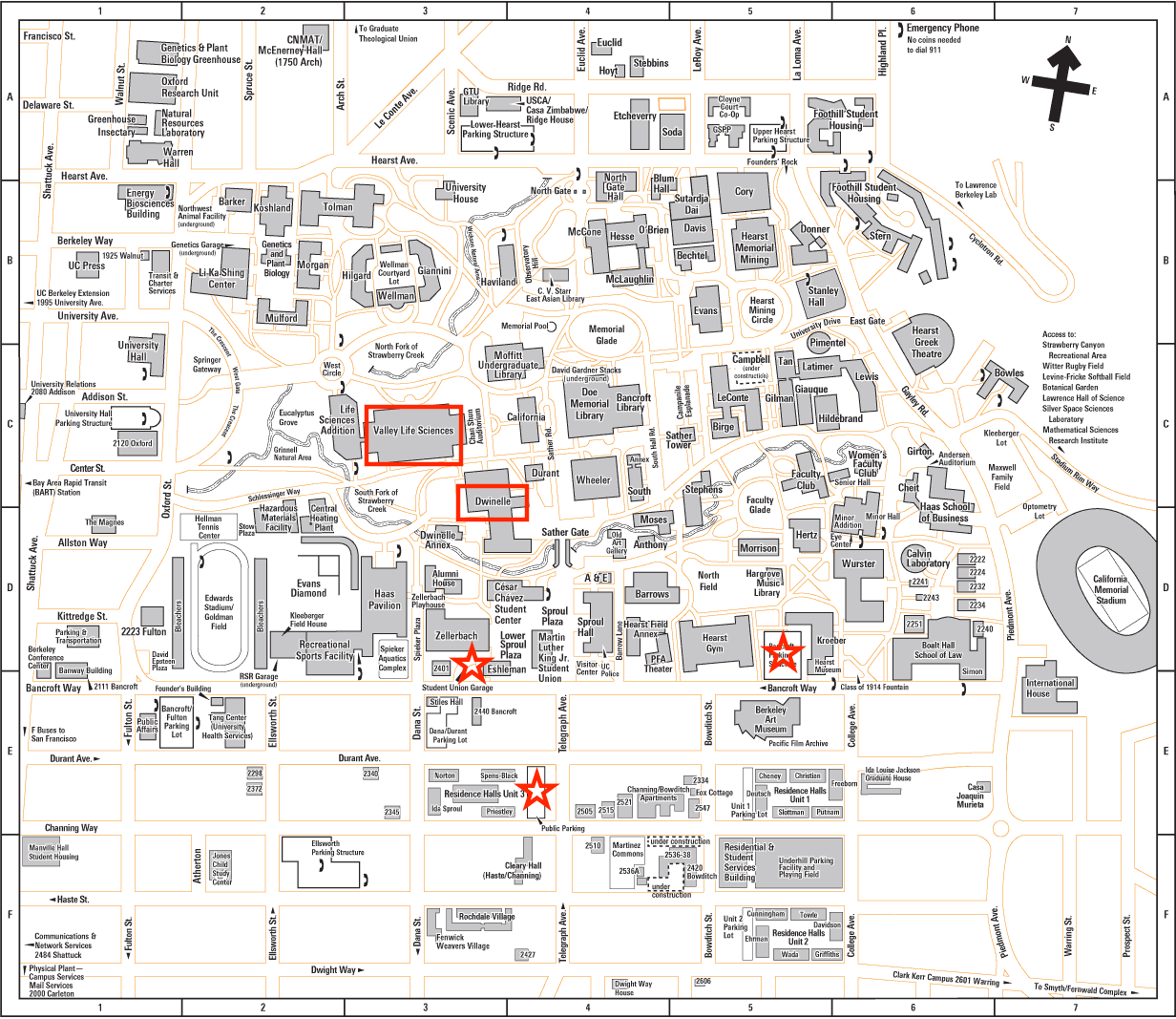 Individual EventsIndividual EventsRegistration8:00-8:30 AM8:00-8:30 AMExtemp Draw (1)8:45 AM8:45 AMPattern A, Round 19:00 AM9:00 AMPattern B, Round 110:15 AM10:15 AMExtemp Draw (2)11:30 AM11:30 AMPattern A, Round 211:45 AM11:45 AMLunch1:00-2:00 PM1:00-2:00 PMPattern B, Round 22:00 PM2:00 PMExtemp Draw (Finals)3:15 PM3:15 PMPattern A Finals3:30 PM3:30 PMPattern B Finals4:45 PM4:45 PMAwards7:00 PM or ASAP7:00 PM or ASAPParliamentary DebateRegistration8:00-8:30 AMPrelim Round 18:30 AMPrelim Round 210:00 AMLunch11:30-12:30 AMPrelim Round 312:30 PMPrelim Round 42:30 PMElim Round 14:30 PMElim Round 26:00 PMElim Round 37:30 PM